Пояснительная записка                               к проекту решения Собрания представителей сельского поселения Артюшкино  муниципального района Шенталинский Самарской области «Об одобрении проекта Соглашения о передаче Администрацией сельского поселения Артюшкино муниципального района Шенталинский Самарской области Администрации муниципального района Шенталинский Самарской области осуществления части полномочий по решению  вопросов местного значения на 2020 год в сфере сохранения, использования и популяризации объектов культурного  наследия (памятников истории и культуры), находящихся  в собственности поселения, охрана объектов культурного наследия (памятников истории и культуры) местного (муниципального) значения, расположенных на территории поселения».Проект решения подготовлен в соответствии с частью 4 статьи 15, пунктом 13 части 1 статьи 14  Федерального закона от 06.10.2003 № 131-ФЗ «Об общих принципах организации местного самоуправления в Российской Федерации», п.15 ст.7 Устава сельского поселения Артюшкино муниципального района Шенталинский Самарской области, принятым решением Собрания представителей сельского поселения Артюшкино муниципального района Шенталинский Самарской области.        Проект Решения предусматривает передачу части полномочий по решению вопросов местного значения Администрацией сельского поселения, Артюшкино муниципального района Шенталинский, Администрации муниципального района Шенталинский для реализации мероприятий по благоустройству военно – исторических мемориальных комплексов (памятников) расположенных на территории сельского поселения Артюшкино муниципального района Шенталинский Самарской области.Принятие данного решения не повлечет дополнительных расходов бюджета сельского поселения Артюшкино муниципального района Шенталинский Самарской области.Глава сельского поселения Артюшкино муниципального районаШенталинский Самарской области                                  Л.И. Панина  30.03.2020 г.
Собрание  представителей сельского поселения Артюшкино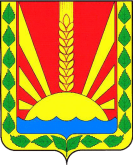 муниципального района Шенталинский Самарской  области________________________________________________________________________________________________________________село Артюшкино,   ул. Советская, 61тел. (8-84652)47-5-10e-mail: artyushkino@shentala.su   http://www artyushkino.shentala.suРЕШЕНИЕ  № 180         от  30 марта 2020  года   Об одобрении проекта Соглашения о передаче Администрацией сельского поселения Артюшкино муниципального района Шенталинский Самарской области Администрации муниципального района Шенталинский Самарской области осуществления части полномочий по решению  вопросов местного значения на 2020 год в сфере  сохранения, использования и популяризации объектов культурного  наследия (памятников истории и культуры), находящихся  в собственности поселения, охрана объектов культурного наследия (памятников истории и культуры) местного (муниципального) значения, расположенных на территории поселения            В соответствии с частью 4 ст. 15, пунктом 13 части 1 статьи 14 Федерального закона от 06.10.2003 № 131-ФЗ «Об общих принципах организации местного самоуправления в Российской Федерации», руководствуясь п.15 ст.7 Устава сельского поселения Артюшкино  муниципального района Шенталинский Самарской области, Собрание представителей  сельского поселения Артюшкино муниципального района Шенталинский Самарской области РЕШИЛО:1. Одобрить проект Соглашения о передаче Администрацией сельского поселения Артюшкино муниципального района Шенталинский Самарской области Администрации муниципального района Шенталинский Самарской области осуществления части полномочий по решению вопросов местного значения на 2020 год в сфере сохранения, использования и популяризации объектов культурного наследия (памятников истории и культуры), находящихся  в собственности поселения, охрана объектов культурного наследия (памятников истории и культуры) местного (муниципального) значения, расположенных на территории поселения (приложение № 1).2. Направить настоящее решение для одобрения Собранию представителей Шентала муниципального района Шенталинский Самарской области.                                              3. Опубликовать настоящее решение в газете «Вестник сельского поселения Артюшкино».      4. Настоящее решение вступает в силу со дня его официального опубликования.Глава сельского поселения Артюшкино муниципального района Шенталинский Самарской области                             Л.И. ПанинаПредседатель Собрания представителейСельского поселения Артюшкино муниципального района Шенталинский  Самарской области                                                       О.Г.ГригорьевПриложение 1 к решению Собрания представителейсельского поселения Артюшкино муниципального района Шенталинский Самарской областиот ____________ № ____СОГЛАШЕНИЕо передаче Администрацией сельского поселения Артюшкино муниципального района  Шенталинский Самарской области Администрации муниципального района Шенталинский Самарской области осуществления части полномочий по решению вопросов местного значения на 2020 год в сфере сохранения, использования и популяризации объектов культурного  наследия (памятников истории и культуры), находящихся  в собственности поселения, охрана объектов культурного наследия (памятников истории и культуры) местного (муниципального) значения, расположенных на территории поселения№____                                                                                                «___» __________ 20____г.           Администрация сельского поселения Артюшкино муниципального района Шенталинский Самарской области, именуемая в дальнейшем «Администрация поселения», в лице Главы сельского поселения Артюшкино муниципального района Шенталинский Самарской области Паниной Людмилы Ивановны , действующей на основании Устава сельского поселения Артюшкино муниципального района Шенталинский Самарской области, утвержденного решением Собрания представителей сельского поселения Артюшкино муниципального района Шенталинский Самарской области от 11.04.2014 № 117, с одной стороны, и Администрация муниципального района Шенталинский Самарской области, именуемая в дальнейшем «Администрация муниципального района», в лице Главы муниципального района Шенталинский Самарской области Лемаева Александра Михайловича, действующего на основании  Устава муниципального района Шенталинский Самарской области, утвержденного решением Собрания представителей муниципального района Шенталинский Самарской области  от 26.05.2014 № 247, с другой стороны, совместно именуемые «Стороны», руководствуясь частью 4 статьи 15 Федерального закона от 06.10.2003 №131-ФЗ «Об общих принципах организации местного самоуправления в Российской Федерации», п.15 статьи 7 Устава сельского поселения Артюшкино муниципального района Шенталинский Самарской области, решением Собрания представителей Шенталинского района Самарской области  от 16.11.2015 № 14 «Об утверждении Порядка заключения соглашений между органами местного самоуправления муниципального района Шенталинский Самарской области  и органами местного самоуправления отдельных сельских поселений, входящих в состав муниципального района Шенталинский Самарской области,  о передаче осуществления части полномочий по решению вопросов местного значения поселений» (в редакции решения Собрания представителей муниципального района Шенталинский Самарской области от 26.11.2018 № 176), постановлением Администрации муниципального района Шенталинский Самарской области от 31.07.2019 № 378-п «Об утверждении муниципальной  программы «Сохранение, обустройство и реконструкция на территории муниципального района Шенталинский Самарской области военно – исторических мемориальных комплексов (памятников), территорий захоронения участников Великой  Отечественной войны 1941-1945 годов  на период 2020-2021 годов», решением Собрания представителей сельского поселения Артюшкино муниципального района Шенталинский Самарской области от ________ г. № _____ «Об одобрении проекта Соглашения о передаче Администрацией сельского поселения Артюшкино муниципального района Шенталинский Самарской области Администрации муниципального района Шенталинский Самарской области осуществления части полномочий по решению вопросов местного значения на 2020 год в сфере сохранения, использования и популяризации объектов культурного  наследия (памятников истории и культуры), находящихся в собственности поселения, охрана объектов культурного наследия (памятников истории и культуры) местного (муниципального) значения, расположенных на территории поселения» заключили настоящее соглашение (далее – Соглашение) о нижеследующем:1. Предмет Соглашения1.1. Предметом настоящего Соглашения является передача осуществления части полномочий по решению вопросов местного значения от Администрации поселения Администрации муниципального района о передаче Администрацией сельского поселения Артюшкино муниципального района Шенталинский Самарской области Администрации муниципального района Шенталинский Самарской области осуществления части полномочий по решению вопросов местного значения на 2020 год в сфере сохранения, использования и популяризации объектов культурного  наследия (памятников истории и культуры), находящихся  в собственности поселения, охрана объектов культурного наследия (памятников истории и культуры) расположенных на территории поселения.1.2. Администрация  поселения передает, а Администрация муниципального района принимает осуществление следующих полномочий по решению вопросов местного значения:1) Организация работ по благоустройству, ремонту (восстановлению) следующих военно-исторических мемориальных комплексов (памятников) на территории сельского поселения Артюшкино муниципального района Шенталинский Самарской области:1.  Обелиск – памятник в с. Артюшкино, ул. Советская  всего на сумму 158835 рублей 60 копеек, в том числе: за счет средств бюджета Самарской области в размере 150893 рубля 82 копейки, за счет средств бюджета муниципального района Шенталинский в размере 7941 рубль 78 копеек.2.  Обелиск – памятник в д. Костюнькино, ул. Центральная всего на сумму 20274 рубля 80 копеек, в том числе: за счет средств бюджета Самарской области в размере 192607 рублей 56 копеек, за счет средств бюджета муниципального района Шенталинский в размере 10137 рублей 24 копейки.2. Права и обязанности Сторон2.1. Администрация поселения имеет право:- запрашивать и получать информацию об исполнении переданных полномочий;-  осуществлять контроль за осуществлением переданных полномочий;- требовать своевременного и полного исполнения переданных полномочий.2.2. Администрация поселения обязана:- по запросу муниципального района предоставить информацию, документы, необходимые для осуществления переданных полномочий.2.3. Администрация муниципального района имеет право:- запрашивать у Администрации поселения и получать от нее информацию, документы, необходимые для осуществления переданных полномочий;- самостоятельно определять порядок реализации переданных полномочий в соответствии с действующим законодательством Российской Федерации;-  принимать муниципальные правовые акты по вопросам осуществления переданных полномочий;- дополнительно использовать собственные материальные ресурсы и финансовые средства для осуществления переданных полномочий.2.4. Администрация муниципального района обязана:- осуществлять переданные полномочия;- обеспечивать целевое использование бюджетных средств, предоставленных в рамках настоящего Соглашения, исключительно на осуществление переданных полномочий.3. Финансовые санкции за неисполнение соглашенийЗа невыполнение или ненадлежащее выполнение настоящего Соглашения Стороны несут ответственность в соответствии с законодательством Российской Федерации7.4. Рассмотрение и разрешение споров4.1. Все споры и разногласия, возникающие между Сторонами при исполнении Соглашения, будут разрешаться путем переговоров.4.2. При неурегулировании Сторонами споров и разногласий в досудебном порядке они передаются на разрешение в Арбитражный суд Самарской области. 5. Срок действия Соглашения. Основания и порядок прекращения действия Соглашения, в том числе досрочного5.1. Соглашение вступает в силу с момента его подписания сторонами и действует до 31.12.2020 года 8.5.2. Действие настоящего Соглашения прекращается по истечении срока действия Соглашения, указанного в пункте 5.1 настоящего Соглашения.5.3. Действие настоящего Соглашения прекращается досрочно:- по взаимному согласию Сторон, оформленному дополнительным соглашением к настоящему Соглашению;- при неисполнении или ненадлежащем исполнении одной из Сторон обязательств по настоящему Соглашению;- при преобразовании, упразднении муниципального образования, орган местного самоуправления которого является стороной настоящего Соглашения;- по решению суда;- по иным основаниям, предусмотренным действующим законодательством.6. Заключительные положения6.1. Во всем, что не предусмотрено настоящим Соглашением, Стороны руководствуются действующим законодательством Российской Федерации.6.2. Внесение в настоящее Соглашение изменений, не противоречащих законодательству Российской Федерации, осуществляется путем заключения Сторонами в письменной форме дополнительных соглашений к настоящему Соглашению, являющихся его неотъемлемой частью.6.3. Соглашение составлено и подписано Сторонами в двух экземплярах, обладающих равной юридической силой, по одному экземпляру для каждой из Сторон.7. Реквизиты и подписи сторонЮр.адрес: 446901, Самарская область,    Шенталинский район, д. Костюнькино, ул.Центральная, д.21ИНН/КПП 6369009780/ 636901001р/с 40101810822020012001Банк: Отделение Самара г.СамараБИК: 043601001, ОКТМО 36648404Получатель: УФК по Самарской области                                    (Администрация сельского поселения Артюшкино муниципального района Шенталинский Самарской области             л/с 04423002250)КБК 49620240014100000150Администрация муниципального района Шенталинский Самарской областиЮр.адрес:446910, Самарская область, Шенталинский  район, ж/д_ст.Шентала, ул. Советская, д.33Получатель: УФК по Самарской области (Администрация муниципального района Шенталинский Самарской области), краткое наименование: Администрация районаИНН  6386000530, КПП  638601001ОГРН  1026303657357Расчетный счет 40101810200000010001 в Отделении Самара г. СамараБИК  043601001, ОКПО  04031227ОКВЭД 84.11.31, ОКТМО 36648000КБК 936 2 02 40 014 05 0000 151Л /счет администратора  доходов  04423008020Глава сельского поселения   Артюшкино муниципального района Шенталинский Самарской области___________            Л.И. Панина                              М.П.         Глава муниципального района Шенталинский Самарской области___________                   А.М.Лемаев                 М.П. 